Ref No-  1-74/2022-23/AIIMS/GHY/ADMN./CONT-APPOINT/ 364                                                            Date:24/05/2023                                         All India Institute of Medical Sciences, Guwahati is going to conduct a Walk-In –Interview scheduled on 06/06/2023 from 9:30 AM onwards to be engaged on purely contractual basis as under:1. Medical Physicist (RSO) – One Position (1)                Terms of Reference/Eligibility CriteriaAPPLICATION PROCESS: Advertisement and Application proforma are hosted at www.aiimsguwahati.ac.in. The duly filled application form along with the originals and self - attested photocopies of all relevant certificates relating to age, qualifications and experience(s) with a self-attested coloured passport size photograph should be brought at the time of Interview. Persons working in the Govt./Semi-Govt. Organizations/ Corporations/ Autonomous Institutes etc. should submit their application along with NOC.General Conditions:The above assignments are purely on contract basis, initially for a period of 01(one) year or until the post is filled up on regular basis whichever is earlier.The incumbent selected shall have no claim whatsoever for regularization of their services in the AIIMS Guwahati.The candidates applying in response to this advertisement should satisfy themselves regarding their eligibility in all respects.The cut-off date to determine the maximum age, qualification and experiences are to be taken as on the date of walk in interview. The date of the walk in interview is 06.06.2023.Short Listing: After scrutiny/verification of the documents as per eligibility criteria/ conditions, only eligible candidates may appear before the selection committee for interview. Candidates who report for walk-in- interview must bring printed copy of the prescribed application form along with all relevant original documents in proof of their eligibility for the post at the time of interview. Those who are already in service are required to bring “No Objection Certificate” from the current employer (for govt. employees only) and produce at the time of submission of application.All other terms & conditions as applicable will be decided by the AIIMS, Guwahati, which will be binding relating to the Selection Process of the Employees.Terms and Conditions:Age- The upper age limit may kindly be referred in the terms of reference for the post and applicant should meet the age criteria. The cut-off date to determine the eligibility criteria i.e. upper age limit, essential qualifications & experiences will be the on date of walk in interview i.e. 06.06.2023. Tenure: - The engagement is purely on contract basis initially for a 1(one) year or until the post is filled up on regular basis whichever is earlier. This engagement will not vest any right to claim by the candidate for continued contractual engagement which may be renewed or terminated on the basis of satisfactory performance and conduct.Remuneration: - The contract will entitle the contractual engagement to a monthly-consolidated remuneration as per the terms of the references as mentioned against the post. The contractual appointee will not be entitled to any other allowances, financial benefits or concessions as admissible to Institute employees.Expiry of Contract: - The engagement will automatically expire on completion of 1(one) year or until regular post is filled up unless it is extended/renewed by the competent authority, AIIMS Guwahati. The contractual engagement can be terminated at any time, by either side, by giving 30 days’ notice or salary in lieu thereof.Leave: - The leave entitlement of the appointee shall be as per institute policy as amended from time to time.Accommodation: - No Quarter/hostel or any other accommodation will be provided by the Institute.The Competent Authority reserves the right to change the number of vacancies, withdraw the process in full or in part and also the right to reject any or all application received without assigning any reasons or giving notice etc.The prescribed qualification and experience is minimum and mere possessing the same does not entitle any candidate for selection.This contractual appointment is whole time and private practice of any kind is prohibited.He/she should also note that he/she will have to confirm to the Rules of discipline and conduct as applicable to the Institute employees.No travelling or other allowances will be paid to the candidate for interview or for joining the post.The candidate should not have been convicted by any Court of Law.Canvassing in any form will render the candidate disqualified for the post.If any declaration given or information furnished by the candidate proves to be false or if the candidate is found to have wilfully suppressed any material information, he/she will be liable to be removed from the engagement and such action as the Appointing Authority may deem fit.The decision of the Competent Authority regarding selection of the candidate will be final and no representations will be entertained in this regard.How to apply:Persons desirous of being considered in the above employment are required to bring their applications as per the prescribed proforma along with self-attested copies in support of educational qualifications and experiences at time of walk in interview.Clarification & Enquiries: Mail to – adminofficer@aiimsguwahati.ac.in                                                                                                                                                         Sd/-                                                                                                              Executive Director                                                                                                                  AIIMS, Guwahati___________________________________________________________________________________________________(Secondary/Matriculation onwards. Self-attested copies of certificates and mark sheets should be attached).Work Experience (Post-qualification): (Starting from the most recent)(Attach self-attested copies of certificates)9.	Last Pay drawn: - ………………………………………………References:                   *  In case not employed, then furnish the names of two referees who are well acquainted with his work.Address:Details of enclosures attached with the application:1. …………………………………………………… 2. …………………………………………………3. …………………………………….……………. 4. …………………….………………………….5. ……………………………………………………. 6. …………………………………………………Declaration:I do hereby declare that the information furnished above is true to the best of my knowledge and belief and in case the same is found to be incorrect at any stage of the selection, my candidature will be treated as cancelled.(Signature of the Candidate)Place:	Name: …………………………………….……………………Date: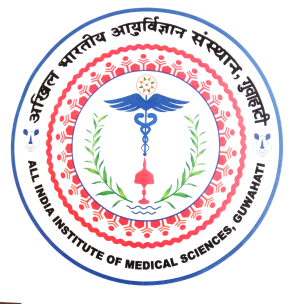 अखिल भारतीय आयुर्विज्ञान संस्थान (एम्स), गुवाहाटीAll India Institute of Medical Sciences, Guwahati                                     स्वास्थ्य और परिवार कल्याण मंत्रालय,भारत सरकार के तत्वावधान में एक वैधानिक निकाय       (A statutory body under the aegis of Ministry of Health and Family Welfare, GoI)Qualification & ExperienceEssential Qualifications: M.SC. in Medical Physics or equivalent from a recognized University/Institution                             OR i. M.Sc in Physics from a recognized Universityii. A Post-Graduate diploma/degree in Radiological/Medical Physics from a recognized University/ Institute.                                   And Experience: 2 years’ experience of working in Radiotherapy Department of a    Hospital. Age LimitNot exceeding 35 years of Age.RemunerationRs. 79,500/- per month and no enhancement during the contract period.Period of ContractThe engagement is to be initially for one year or until the post is filled up on regular basis whichever is earlierअखिल भारतीय आयुर्विज्ञान संस्थान (एम्स), गुवाहाटीAll India Institute of Medical Sciences, Guwahati                                     स्वास्थ्य और परिवार कल्याण मंत्रालय,भारत सरकार के तत्वावधान में एक वैधानिक निकाय       (A statutory body under the aegis of Ministry of Health and Family Welfare, GoI)1.Name:  	2.Father’s/Husband’s Name:  	Photo3.Date of Birth:  	Self-Attested4.Male/Female:  	5.Marital Status:  	6.Nationality:  	7.Educational Qualifications:Degree/Exam.Board/ UniversityDate of CommencementDate of Passing%MarksCourse Duration (years)OrganizationName of the Post heldDate of JoiningDate of LeavingPay ScaleReasons for LeavingDetailsReference-1* Reference-2* NameDesignationOrganizationContactLandlineMobile No.E-mail IDDetailsPermanentCommunicationHouseName/No.Street/LocalityTown/CityDistrict & StateResidencePhoneMobile No.E-mail ID